แบบ ๐๐๑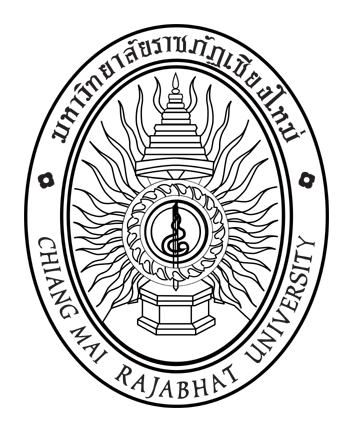 ใบสมัครเข้ารับการสรรหาผู้สมควรดำรงตำแหน่งผู้อำนวยการสถาบันวิจัยและพัฒนามหาวิทยาลัยราชภัฏเชียงใหม่							วันที่ ..............................................................เรื่อง	การสมัครเข้ารับการสรรหาผู้อำนวยการสถาบันวิจัยและพัฒนาเรียน	ประธานกรรมการ คณะกรรมการสรรหาบุคคลเพื่อแต่งตั้งเป็นผู้อำนวยการสถาบันวิจัยและพัฒนาสิ่งที่ส่งมาด้วย	ข้อมูลของผู้เข้ารับการสรรหาเป็นผู้สมควรดำรงตำแหน่งผู้อำนวยการสถาบันวิจัยและพัฒนา			(แบบ ๐๐๓) จำนวน  ๑ ชุด	ตามประกาศคณะกรรมการสรรหาบุคคลเพื่อแต่งตั้งเป็นผู้อำนวยการสถาบันวิจัยและพัฒนา 
เรื่อง กำหนดการและขั้นตอนการสรรหาผู้อำนวยการสถาบันวิจัยและพัฒนา ประกาศ ณ วันที่ ๒๒ มกราคม พ.ศ. ๒๕๖๔ กำหนดให้ผู้มีคุณสมบัติตามข้อบังคับมหาวิทยาลัยราชภัฏเชียงใหม่ ว่าด้วย หลักเกณฑ์และวิธีการสรรหาบุคคล
เพื่อแต่งตั้งเป็นผู้อำนวยการ หัวหน้าส่วนราชการ หรือหัวหน้าหน่วยงานที่เรียกชื่ออย่างอื่นที่มีฐานะเทียบเท่าคณะ พ.ศ. ๒๕๕๙ และที่แก้ไขเพิ่มเติม (ฉบับที่ ๒) พ.ศ. ๒๕๖๒ ยื่นใบสมัคร ระหว่างวันที่ ๒๕ มกราคม ๒๕๖๔ ถึง วันที่ 
๕ กุมภาพันธ์ ๒๕๖๔	ข้าพเจ้า............................................................................................................................................................ขอสมัครเข้ารับการสรรหาเพื่อดำรงตำแหน่งผู้อำนวยการสถาบันวิจัยและพัฒนา พร้อมนี้ได้แนบข้อมูลของผู้สมควรดำรงตำแหน่งผู้อำนวยการ ตามแบบ ๐๐๓ มาเพื่อประกอบการพิจารณาด้วยแล้ว	จึงเรียนมาเพื่อโปรดพิจารณา					    ลงชื่อ.....................................................................						(..................................................................)								ผู้สมัครใบสมัคร และ แบบ ๐๐๓ ต้องยื่นภายในกำหนดระยะเวลาตามที่คณะกรรมการสรรหากำหนดไว้
หากล่วงเลยวันและเวลาดังกล่าวจะไม่ได้รับการพิจารณา สอบถามรายละเอียดเพิ่มเติมได้ที่สำนักงานสภามหาวิทยาลัย 
โทร. ๐-๕๓๘๘-๕๘๗๗ และ download  แบบฟอร์มได้ที่ www.council.cmru.ac.th 
(สามารถใช้แบบฟอร์มนี้ถ่ายสำเนาหรือจัดพิมพ์ขึ้นใหม่ได้)